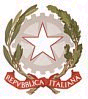 PROGETTO ACCOGLIENZA PRIMARIA “IO SONO GRANDE”a.s.201  /201DOCENTE ____________________________________________PLESSO _________________________________________________IL SOTTOSCRITTO DICHIARA DI AVER EFFETTUATO LE SEGUENTI ORE DIINSEGNAMENTO AGGIUNTIVO (riconosciuta max 1 ora a docente):PROGETTAZIONE: ORE COLLOQUI SCUOLA/FAMIGLIA(riconosciute max 4 ore forfettarie a docente)Data____________________  Da inviare via mail alla referente della commissione continuità infanzia/primariaall'indirizzo istituzionale.DIREZIONE DIDATTICA DI CASTEL MAGGIOREVIA GRAMSCI, 175 – 40013 CASTEL MAGGIORE (BO)Tel. n. 051/711285/86 – Fax  n. 051/6322616e-mail BOEE068003@istruzione.itn. c. f.80074330376DATAORARION° OREFIRMATOTALETOTALEDATAORARION° OREFIRMATOTALETOTALE